Конспектвнеклассного занятия Класс: 2 Предмет: математика.Тип урока: Внеклассное занятие.Форма проведения: Клуб веселых математиковЦель: Развитие интереса к предмету математика.Задачи:Образовательные:Актуализировать знания учащихся:о геометрических фигурах;об отрезках натурального ряда чисел;о числовых равенствах и неравенствах;о четырех арифметических действиях;о сравнении величин.Воспитательные:Воспитывать:интерес к математике через нетрадиционную форму проведения занятия и нестандартные задачи;сотрудничество, коллективизм, умение работать в команде;культуру общения;ответственность за результаты командного труда.Развивающие:Развивать:приемы логического мышления: анализ, синтез, аналогия, сравнение.математическую речь в процессе объяснения выполнения задания;память в процессе актуализации знаний;смекалку при решении нестандартных задач;внимание в процессе выявления закономерностей в рядах и цепочках.Оборудование:Технические средства:Надпись – тема.Таблички с названиями команд.Эмблемы команд.Шапочки для капитанов.Карточки с заданиями для команд.Карточки с заданиями для болельщиков.Протоколы для жюри.Грамота за I место.Грамота за II место.Оформление доскиДата.Тема урока.Протокол игры.Рабочая область.                                   ПланОрганизация детей на работу (1 минута).Постановка темы и цели урока. Объяснение правил игры (4 минуты).Разминка (6 минут).Игра «На фигуру посмотри…» (3 минуты).Конкурс «А ну-ка, догадайся!» (5 минут).Конкурс капитанов (10 минут).Конкурс болельщиков.Логические задачи (7 минут).Подведение итогов. Награждение победителей (4 минуты).Ход урока2. Постановка темы и цели урока. Объяснение правил игры (4 минуты).- Сегодня у нас не простой урок, а математический КВМ. Существует игра КВН. Как расшифровывается название КВН?- Клуб Веселых и Находчивых.- Верно. А как, по вашему мнению, расшифровывается КВМ?- Клуб веселых математиков.- 		Этот КВМ сейчас		Науке посвящается,		Что математикой у нас		С любовью называется.		Она поможет воспитать 		Такую точность мысли,		Чтоб в нашей жизни все понять,		Измерить и исчислить.- Открываем первый сезон в Клубе Веселых Математиков. Прошу команды занять свои места. Здесь команда «Минус», а здесь – «Плюс». Ну а жюри, конечно, будет выполнять, ой, простите, принимать решения.- Как и в каждой игре, в клубе веселых математиков есть правила, которые необходимо выполнять. На выполнение каждого задания дается определенное время, по истечении которого вы должны сдать бланки с ответами жюри на проверку. Каждое задание оценивается по 5-балльной системе или по 1 баллу за каждый верный ответ. Также можно заработать дополнительные очки за организованность, сплоченность в работе команды, за дополнения ответов команды-соперницы, оригинальность решения. Но за разобщенность работы, неумение слушать друг друга, подсказки будут сниматься штрафные баллы. Также заработать баллы команде помогут болельщики команды, выполняя определенное задание.- Итак, задание для болельщиков, которые они будут выполнять до конкурса капитанов. Каждому из вас раздали бланки с задачей. Вам необходимо, изучив меню ресторана «Три сухаря» и прочитав стихотворение про Робина Бобина, сосчитать, сколько стоил обед в ресторане. Также вы получили таблички, заполнив которые, вы быстрее и правильнее выполните задание.3. Разминка (6 минут).- Итак, первый конкурс – разминка. На выполнение каждого задания дается 30 секунд. По окончании работу нужно сдать членам жюри на проверку. Возьмите листок с цифрой 1.На карточке № 1 три ряда чисел:2,4,6,8,10,12;1,2,6,7,9,8,10,3,4;1,3,5,7,9,11,13.- Подумайте, какой ряд «лишний» и почему. Вычеркните его. Как только сделаете задание, листок сдаете в жюри.Карточка № 2- Вам надо собрать математические бусы. Кто первым соберет, быстро членам жюри сдает.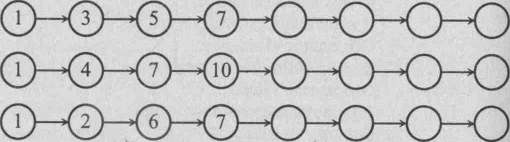 Карточка № 3- А теперь вам пригодится листок с цифрой 3. Убежали знаки из выражений. Где знак «=», я подскажу, а «+» и «—» вы найдете сами.На доске:2	8	4	6- Итак, запишите знак «=» перед шестеркой. У вас получится так, как у меня:2   8   4 = 6Карточка № 4- И последнее задание! Потерялась на четвертом листке цифра. Верните ее.7 *     <15- А вот теперь мы проверим, кто как решил, кто сам решал, а кому подсказывали. За правильное объяснение и решение можно получить дополнительные баллы.Команда «Плюс» объясняет первое задание. Проверенные работы жюри возвращает.- «Лишний» второй ряд чисел, так как числа записаны не по порядку, нет никакой связи. А в первом и третьем ряду каждое следующее число больше предыдущего на 2.- Команда «Минус», есть у вас дополнения?- Да. В первом ряду четные числа, в третьем нечетные, а во втором ряду четные и нечетные - поэтому он лишний.- Молодцы! Теперь первые бусы собирает команда «Минус».- Мы написали 9, 11, 13, 15, так как здесь написаны нечетные числа, разность между ними 2 (1 меньше 3 на 2, 3 меньше 5 на 2).- А команда «Плюс» смогла собрать вторые бусы? Команда «Плюс»: Да. Здесь следующее число больше предыдущего на 3. Мы дописали 13, 16, 19, 22.- Осталась еще одна цепочка бусинок. Решение комментирует команда «Минус».- Мы записали 11, 12, 16, 17. Здесь такая закономерность: сначала идут два числа друг за другом, а потом третье число больше первого на 4 - это 6, следующее 7, значит, прибавляем 4, получается 11, следующее 12, потом снова прибавляем 4 - будет 16 и так далее.- Молодцы! Все верно! Теперь команда «Плюс» расскажет нам, удалось ли ей вернуть знаки. - Чтобы получить выражение, равное 6, надо к 2 прибавить 8, получится 10, и вычесть 4 - получится 6. - Замечательно! Ну и последнее задание из разминки объясняет команда «Минус».- Мы 7 умножили на 2, получилось 14, 14 меньше 15, а можно было умножить на 1. Тогда получится 7, а 7 меньше 15.По окончании конкурса - музыкальная пауза. 4. Игра «На фигуру посмотри...» (3 минуты).- Второй конкурс – «На фигуру посмотри…». У вас есть карточки с рисунками, последняя клетка каждой цепочки пустая. Нужно дорисовать недостающий рисунок. На выполнение задания 2 минуты.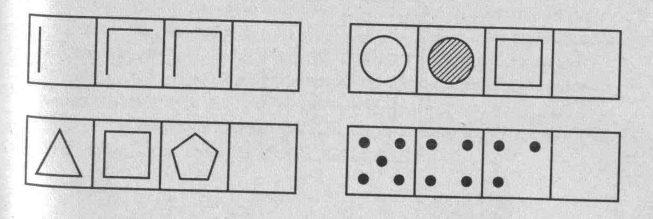 По окончании конкурса - музыкальная пауза. 5. Конкурс «А ну-ка, догадайся!» (5 минут).- Возьмите 2 палочки. Кто догадается, как из этих двух палочек получить десять? Ломать их нельзя! Дерзайте! - Сдаетесь? Смотрите: X (рисую на доске) - это римская цифра 10. Вспомнили? Это была подготовка.- Итак, 3 конкурс – «А ну-ка догадайся!». Вот вам рисунок. Выложите у себя на столе из палочек такую же фигуру.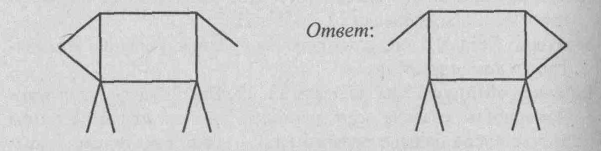 Пока дети складывают эту фигуру, можно включить песню «Далеко, далеко на лугу пасутся ко...».- Как вы думаете, кто это? - Конь, коза или корова.- Я задумала, что это животное - корова, но это не важно. Главное задание: гуляла корова, гуляла, и ее кто-то позвал. Переложите одну палочку так, чтобы корова развернулась в другую сторону. На выполнение задания – 1 минута.6. Конкурс капитанов (10 минут).- А теперь мы приглашаем капитанов команд. Итак, «Конкурс капитанов».- Каждому капитану нужно самостоятельно выполнить два задания. Побеждает тот, кто быстрее выполнит.1. Собери квадрат.Каждому капитану выдается набор фигурок, из которых необходимо составить квадрат: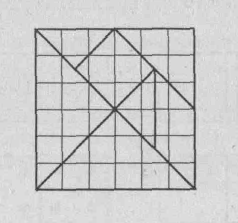 2. Реши задачу:Маша решила 17 примеров, Вера - на 5 примеров больше, чем Маша, а Катя - на 9 примеров меньше, чем Вера. Сколько всего было решено примеров?- А теперь блиц-вопросы капитану команды «Плюс». Одно яйцо варится 10 мин. Сколько времени будут вариться 2 яйца? - 10 мин, они же варятся одновременно.- Вопрос капитану команды «Минус». Кошка, когда стоит на двух лапах, весит . Сколько она будет весить, если будет стоять на четырех лапах? - Тоже . Если я вешу , то как бы я ни стоял, все равно вешу .7. Конкурс болельщиков.Пока капитаны выполняют первые два задания, проводится конкурс болельщиков.- Сейчас сдаем бланки с 1 заданием для болельщиков жюри. И выполняем следующее. Решить задачи-шутки.- Ты, да я, да мы с тобой. Сколько нас всего?- Двое.- Тройка лошадей пробежала . По сколько километров пробежала каждая лошадь?- По .- У трех братьев по одной сестре. Сколько всего детей в семье?- Четверо.- Росло 4 березы. На каждой березе по 4 большие ветки. На каждой большой ветке по 4 маленькие. На каждой маленькой ветке – по 4 яблока. Сколько всего яблок?- Ни одного. На березах яблоки не растут.- Может ли дождь идти 2 дня подряд?- Не может. Ночь разделяет дни.8. Логические задачи (7 минут).-		Итак, внимание!Последнее задание.Вы задачи решите,Нас знаньями своими поразите.Детям предлагаются задачи:1. Имеются песочные часы на 3 мин. и на 7 мин. Надо опустить яйцо в кипящую воду ровно на 4 мин. Как это сделать с помощью данных часов?2. Крышка стола имеет 4 угла. Один из них отпилили, сколько углов осталось?3. Одна машина перевозит 3 бетонные плиты. Сколько потребуется машин, чтобы перевезти 10 таких плит?